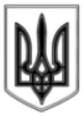 ЛИСИЧАНСЬКА МІСЬКА РАДАВИКОНАВЧИЙ КОМІТЕТР І Ш Е Н Н Я03.03.2020				    Лисичанськ				№ 105Про виділення коштів на проведення загальноміської святково-концертної програми, присвяченої Міжнародному жіночому дню 8 березня Керуючись рішенням сесії Лисичанської міської ради від 28.11.2019 № 79/1142 «Програма з підготовки та проведення загальноміських культурно-мистецьких заходів на 2020 рік», ст. 28 Закону України «Про місцеве самоврядування в Україні», з метою проведення на належному рівні загальноміської святково-концертної програми, присвяченої Міжнародному жіночому дню 8 березня, виконком Лисичанської міської ради вирішив:	1. Затвердити кошторис витрат на проведення загальноміської святково-концертної програми, присвяченої Міжнародному жіночому дню 8 березня (Додаток).	2. Фінансовому управлінню міської ради (Ольга САПЕГИНА) профінансувати витрати в сумі 5000 (п’ять тисяч) грн. 00 коп. згідно кошторису за рахунок коштів передбачених в міському бюджеті відділу культури Лисичанської міської ради по КПК 1014082.	3. Дане рішення підлягає оприлюдненню.4. Контроль за виконанням даного рішення покласти на заступника міського голови Ігоря ГАНЬШИНА.Міський голова							Сергій ШИЛІНДодаток до рішення виконкомуміської ради від 03.03. 2020№ 105КОШТОРИСвитрат на проведення загальноміської святково-концертної програми, присвяченої Міжнародному жіночому дню 8 березняЗаступник міського голови				        Ігор ГАНЬШИННачальник відділу культури			       Людмила ТКАЧЕНКОВідділ культури Лисичанської міської радиКПК 10140821. Оплата послуг транспорту2000,0 грн.2. Придбання квітів3000,0 грн.ВСЬОГО 5000,0 грн.(п’ять тисяч грн. 00 коп.)(п’ять тисяч грн. 00 коп.)